July 10, 2019Via Certified MailFIRST COMMONWEALTH BANK 654 PHILADELPHIA ST,INDIANA, PA 15701					RE:	Amendment to Letter of Credit  						Energy Savers Inc						Docket Number A-110169Dear Sir/Madam:Please find under cover of this letter the financial instrument filed by Energy Savers Incbecause it is not acceptable.  The Commission requires a supplier to file an original bond, letter of credit, continuation certificate, amendment, or other financial instrument as part of a supplier’s licensing requirements under Section 2809(c) of the Pennsylvania Public Utility Code, including naming the Pennsylvania Public Utility Commission as the beneficiary or obligee of the security instrument along with all other required information on the document. Upon review of Energy Savers Inc’s file folder, it appears that the Commission does not hold the Original Letter of Credit associated with the enclosed Amendment to Letter of Credit (# 161R1294). What we have on file is Letter of credit No. 1840000112 .We have the originals of Letter of credit No. 1840000112 and its amendment  on file.Thank you for your attention to this matter.Sincerely,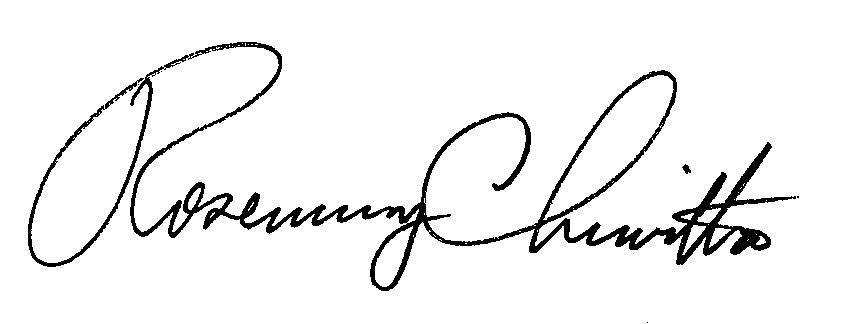 Rosemary ChiavettaSecretary of the CommissionEnclosuresRC:jbsCC: Energy Savers Inc, 306 McKnight Park Drive , Pittsburgh PA 15237-6534 ( Letter only )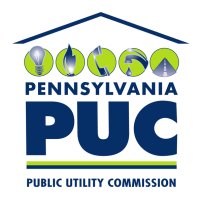  PUBLIC UTILITY COMMISSION400 NORTH STREET, KEYSTONE BUILDING, SECOND FLOORHARRISBURG, PENNSYLVANIA  17120IN REPLY PLEASE REFER TO OUR 